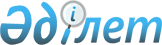 О полномочных представителях Правительства Республики Казахстан в Межгосударственном совете по антимонопольной политикеПостановление Правительства Республики Казахстан от 11 сентября 2008 года N 838

      В соответствии со  статьей 4 Договора о проведении согласованной антимонопольной политики от 25 января 2000 года Правительство Республики Казахстан  ПОСТАНОВЛЯЕТ : 

      1. Освободить от обязанностей полномочных представителей Правительства Республики Казахстан в Межгосударственном совете по антимонопольной политике Жандосова Ораза Алиевича и Сагинтаева Бакытжана Абдировича. 

      2. Назначить полномочными представителями Правительства Республики Казахстан в Межгосударственном совете по антимонопольной политике Кусаинова Марата Апсеметовича - первого вице-министра национальной экономики Республики Казахстан и Жумангарина Серика Макашевича - председателя Комитета по регулированию естественных монополий и защите конкуренции Министерства национальной экономики Республики Казахстан.

      Сноска. Пункт 2 в редакции постановления Правительства РК от 19.02.2015 № 72.



      3. Признать утратившим силу  постановление Правительства Республики Казахстан от 25 ноября 2003 года N 1174 "О полномочных представителях Правительства Республики Казахстан в Межгосударственном совете по антимонопольной политике". 

      4. Настоящее постановление вводится в действие со дня подписания.        Премьер-Министр 

      Республики Казахстан                       К. Масимов 
					© 2012. РГП на ПХВ «Институт законодательства и правовой информации Республики Казахстан» Министерства юстиции Республики Казахстан
				